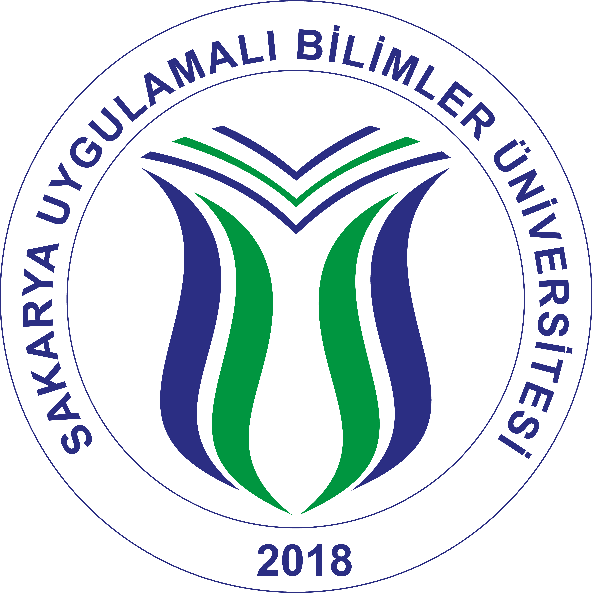 SAKARYA UYGULAMALI BİLİMLER ÜNİVERSİTESİ2020 YILI(DENİZCİLİK MESLEK YÜKSEKOKULU)BİRİM FAALİYET RAPORUYÖNETİCİSİNİN SUNUŞUBilgiyi beceri ile bütünleştirme amacını edinmiş üniversitemizde, alanında gerekli ve yeterli tüm teknik birikimleri edinmiş ve öğrenim sürecinde yalnızca teoride değil uygulama olarak da birikimlerini pekiştirmiş, denizcilik sektörümüzün kalitesini yükseltecek bireyleri yetiştirme misyonumuzla Denizcilik Meslek Yüksekokulumuz 2020-2021 Eğitim-Öğretim yılında öğrencilerini kabul etmeye başlamıştır. Meslek Yüksekokulumuz misyonunu gözden geçirerek sadece denizcilik eğitimine odaklanılmış ve bu yönde bir yapılanmaya gidilmiştir.  Bu doğrultuda Yüksekokulumuz fiziki olanaklarını ve insan kaynaklarını denizcilik eğitimi ihtiyaçları doğrultusunda 9 Akademik Personeli, 3 İdari Personeli, 3 Derslik sayısı, çalışma salonu, konferans salonu, teknik resim sınıfı, bilgisayar laboratuvarı ve önümüzdeki çok yakın süreçte kurulumu tamamlanmış olacak altı adet simülatörü, sekiz adet laboratuvarı ve Melenağzı matafora ve filika uygulama alanı ile birlikte yapılandırmıştır. Denizcilik uluslararası standart ve normlara tabii ve uygulamaya dayalı bir eğitimdir. Bu bağlamda okulumuzun ulusal düzeyde örnek bir eğitim kurumu olması için uzun bir yolun başlangıcında, doğru bir rotada yelken açıyoruz.                      GENEL BİLGİLERA-MİSYON VE VİZYONMİSYONDenizcilik sektöründe, ulusal ve uluslararası düzeyde eğitim-öğretim ve araştırma faaliyetlerini takip ederek ve yürüterek, 21. Yüzyılın küresel rekabet ortamının gerekli kılacağı meslek ve iletişim becerilerine sahip, dünya ve ülkemiz denizciliği ihtiyacı olan nitelikli, dinamik, yenilikçi ve değişime açık, sektörümüzle işbirliği içerisinde olan, denizcilik örf ve adetlerine bağlı girişimci bireyler yetiştiren ve aynı zamanda bilgi ve araştırma olanaklarıyla bölgenin ve ülkemizin gelişimine katkıda bulunacak, evrensel değerlere sahip lider ve saygın bir eğitim kurumu olmaktır.VİZYONDenizcilik mesleğinde, ulusal ve uluslararası eğitim-öğretim kalite standartları ile uyum içerisinde olarak sektörün gereksinimlerini doğru algılayan, analiz ve sentez yapabilen, çözüm üreten bilinçli bireyler yetiştirmek, ve öğrendiği teorik bilgileri pratiğe aktarabilen nitelikli, kalifiye eleman ihtiyacını sağlamak ve bu yeteneklerin kazandırılmasına yönelik yenilikçi ve girişimci eğitim programlarının sürekliliğini sağlamaktır.B- Yetki, Görev Ve SorumluluklarMüdür: Sakarya Uygulamalı Bilimler Üniversitesi üst yönetimi tarafından belirlenen amaç ve ilkelere uygun olarak; Meslek Yüksekokulunun vizyonu, misyonu doğrultusunda eğitim ve öğretimi gerçekleştirmek için gerekli tüm faaliyetlerinin etkenlik ve verimlilik ilkelerine uygun olarak yürütülmesi amacıyla çalışmaları yapmak, planlamak, yönlendirmek, koordine etmek ve denetlemek.Bölüm Başkanı: Sakarya Uygulamalı Bilimler Üniversitesi üst yönetimi tarafından belirlenen amaç ve ilkelere uygun olarak; meslek yüksekokulu vizyonu, misyonu doğrultusunda eğitim ve öğretimi gerçekleştirmek için gerekli tüm faaliyetlerinin etkenlik ve verimlilik ilkelerine uygun olarak yürütülmesi amacıyla idari ve akademik işleri bölüm içerisinde yapar.Yüksekokul Sekreteri: Sakarya Uygulamalı Bilimler Üniversitesi üst yönetimi tarafından belirlenen amaç ve ilkelere uygun olarak; meslek yüksekokulunun vizyonu, misyonu doğrultusunda eğitim ve öğretimi gerçekleştirmek için gerekli tüm faaliyetlerinin etkenlik ve verimlilik ilkelerine uygun olarak yürütülmesi amacıyla idari ve akademik işleri Müdüre karşı sorumluluk içinde organizasyonunu yapar.C- İDAREYE İLİŞKİN BİLGİLERFiziksel Yapı 1.1.Eğitim AlanıSosyal Alanlar 1.2.1.Kantinler ve Kafeteryalar1.2.2.YemekhanelerMisafirhanelerÖğrenci Yurtları1.2.5.LojmanlarSpor TesisleriToplantı-Konferans SalonlarıSinema SalonuEğitim ve Dinlenme TesisleriÖğrenci KulüpleriMezun Öğrenciler DerneğiOkul Öncesi ve İlköğretim Okulu AlanlarıOkul Öncesi Alanlarıİlköğretim Okulu AlanlarıHizmet AlanlarıAmbar, Arşiv ve Atölye AlanlarıÖrgüt Yapısı: Organizasyon Şeması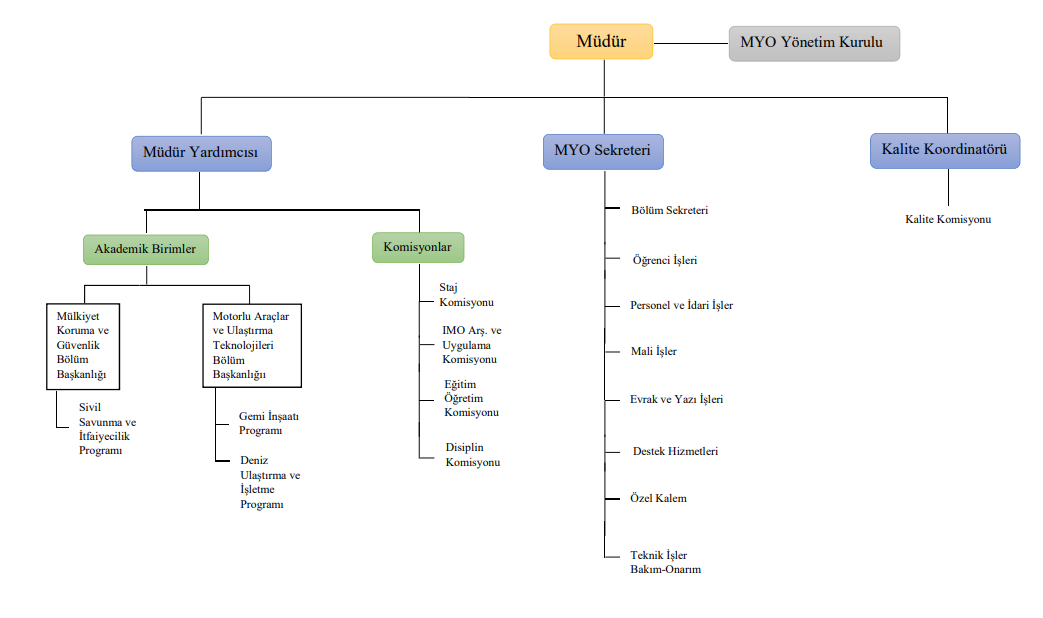 Bilgi ve Teknolojik KaynaklarYazılımlarBilgisayarlarKütüphane KaynaklarıDiğer Bilgi ve Teknolojik Kaynaklarİnsan KaynaklarıAkademik PersonelYabancı Uyruklu Akademik PersonelDiğer Üniversitelerde Görevlendirilen Akademik PersonelBaşka Üniversitelerden Kurumda Görevlendirilen Akademik PersonelSözleşmeli Akademik PersonelAkademik Personelin Yaş İtibariyle Dağılımıİdari Personelİdari Personelin Eğitim Durumuİdari Personelin Hizmet Süreleriİdari Personelin Yaş İtibariyle Dağılımı4.11.İşçilerSürekli İşçilerin Hizmet SüreleriSürekli İşçilerin Yaş İtibariyle DağılımlarıSunulan HizmetlerEğitim HizmetleriÖğrenci SayılarıYabancı Dil Hazırlık Sınıfı Öğrenci Sayıları*Yabancı dil eğitimi gören öğrenci sayısının toplam öğrenci sayısına oranı (Yabancı dil eğitimi gören öğrenci sayısı/Toplam öğrenci sayısı*100)Öğrenci KontenjanlarıYüksek Lisans ve Doktora ProgramlarıYabancı Uyruklu ÖğrencilerSağlık Hizmetleri5.3 Hukuki Hizmetler5.4.Destek ve Yardım HizmetleriYönetim ve İç Kontrol Sistemi5018 sayılı Kamu Mali Yönetim ve Kontrol Kanunu ile kamu idarelerinde Maliye Bakanlığı veya Bütçe Dairesi Başkanlığı tarafından yürütülen işlemlerin, bu idarelerde mali yönetim ve kontrol sistemleri kurularak kendileri tarafından yapılması öngörülmüştür. Buna istinaden 1050 sayılı kanunla kurulmuş olan Maliye Başkanlığı veya Bütçe Dairesi Başkanlıkları 5018 sayılı kanunla kaldırılarak yerine Mali Hizmetler Birimlerinin kurulması hüküm altına alınmıştır.Sakarya Uygulamalı Bilimler Üniversitesi Strateji Geliştirme Dairesi Başkanlığı 5018 sayılı Kamu Mali Yönetim ve Kontrol Kanunun 60. maddesinde sayılan görev ve Mali hizmetleri yürütmek üzere 5436 sayılı Kamu Mali Yönetimi ve Kontrol Kanunu ile bazı kanun ve kanun hükmünde kararnamede değişiklik yapılması hakkında kanunun 15. maddesine dayanarak 09.05.2018 tarihinde kurulmuştur. Başkanlık 26084 sayılı Resmi Gazetede yayınlanan 2006/9972  karar sayısı ile Strateji Geliştirme birimlerinin çalışma usul ve esasları hakkında yönetmeliğe uygun olacak şekilde iç yapısını oluşturmakta ve bu esaslar dahilin de hizmet vermektedir.Strateji Geliştirme Dairesi Başkanlığı; Bütçe ve Performans Programı Şube Müdürlüğü, Stratejik Planlama ve Kalite Yönetimi Şube Müdürlüğü, İç Kontrol ve Ön Mali Kontrol Şube Müdürlüğü, Muhasebe Kesin Hesap ve Raporlama Şube Müdürlüğü olmak üzere dört alt birimden oluşmaktadır. Denizcilik Meslek Yüksekokulu Müdürlüğü 4734 sayılı Kamu İhale Kanuna tabi olup, bu kanun uyarınca yapılan satın almalarda anılan Kanun’un 22/d maddesinde belirtilen parasal sınıra kadar yapılacak alımlarda piyasa araştırması Yüksekokulumuz Harcama Yetkilisince görevlendirilen personeller tarafından yapılmaktadır. 4734 sayılı Kanun’un 22/d maddesinde belirtilen parasal sınırı aşan ve aynı Kanun’un 19/b maddesi uyarınca “Açık İhale Usulü” ile yapılacak alımlar ise rektörlüğün ilgili birimleri tarafından gerçekleştirilmektedir. 5018 sayılı Kanun ile iç kontrol mekanizması kamu idarelerinin mali yönetim ve kontrol sistemleri; harcama birimleri, muhasebe ve mali hizmetler ile ön mali kontrol ve iç denetimden oluşmaktadır. Yüksekokulumuzun harcama birimi kendi harcamalarında iç kontrolünü yapmasına rağmen Strateji Geliştirme Dairesi Başkanlığının her mali yıl başında belirlediği parasal limitleri aşan harcamalarda ve ön ödemelerde Strateji Geliştirme Dairesi Başkanlığının ilgili birimleri yetkileri kapsamında muhasebe ve ön mali kontrol denetimini yapmakla yükümlüdür. İç denetim, kurumun her türlü etkinliğini geliştirmek, iyileştirmek ve kuruma değer katmak amacıyla, bağımsız ve tarafsız bir şekilde güvence ve danışmanlık hizmeti vermektedir. İç kontrol sistemi ile faaliyetlerin etkin ve verimli sonuçlar üretmesi, mali bilgilerin güvenilir olması, yasa ve yönetmeliklere uygun çalışılması amaçlanmaktadır. İç denetçiler, risk yönetimi, iç kontrol ve yönetim süreçlerinin etkinliği ve verimliliğinin değerlendirilmesi ve geliştirilmesi için sistematik yaklaşımlar geliştirerek kurumun hedeflerinin gerçekleştirilmesine yardımcı olurlar.AMAÇ ve HEDEFLERA-İDARENİN AMAÇ VE HEDEFLERİDenizcilik MYO misyonunun sürdürülebilirliğini destekleyen ve örnek teşkil edecek çalışmalarımıza yeni yaklaşımlar kazandıracak olan temel değerlerimiz çerçevesinde;Uygulamalı EğitimKatılımcı YönetişimAkademik ÖzgürlükEtik SorumlulukSürekli GelişmeÇözüm Odaklı Ar-GeDenizcilik sektöründe, ulusal ve uluslararası düzeyde eğitim-öğretim ve araştırma faaliyetlerini takip ederek ve yürüterek, 21. Yüzyılın küresel rekabet ortamının gerekli kılacağı meslek ve iletişim becerilerine sahip, dünya ve ülkemiz denizciliği ihtiyacı olan nitelikli, dinamik, yenilikçi ve değişime açık, sektörümüzle işbirliği içerisinde olan, denizcilik örf ve adetlerine bağlı girişimci bireyler yetiştiren ve aynı zamanda bilgi ve araştırma olanaklarıyla bölgenin ve ülkemizin gelişimine katkıda bulunacak, evrensel değerlere sahip lider ve saygın bir eğitim kurumu olmayı amaçlamaktadır. Denizcilik mesleğinde, ulusal ve uluslararası eğitim-öğretim kalite standartları ile uyum içerisinde olarak sektörün gereksinimlerini doğru algılayan, analiz ve sentez yapabilen, çözüm üreten bilinçli bireyler yetiştirmek ve öğrendiği teorik bilgileri pratiğe aktarabilen nitelikli, kalifiye eleman ihtiyacını sağlamak ve bu yeteneklerin kazandırılmasına yönelik yenilikçi ve girişimci eğitim programlarının sürekliliğinin sağlanması hedeflenmektedir.B- TEMEL POLİTİKALAR VE ÖNCELİKLERBirmimizdeki çalışmalarda uyulması gereken politikalar “eğitim–öğretim politikası, araştırma– geliştirme politikası, topluma hizmet politikası, yönetim politikası, kalite politikası, insan kaynakları politikası” başlıkları altında toplanmıştır.		B.1 Eğitim – Öğretim PolitikasıDenizcilik MYO, üniversitemizin geliştirdiği uygulamalı eğitim modeli ile evrensel nitelikte bilim, teknoloji ve hizmet üretmeyi hedeflemektedir. Paydaş beklentileri doğrultusunda şekillendirilen programlar ile hem sektör ihtiyacını karşılayacak nitelikte iş gücünün yetiştirilmesi hem de paydaş desteği ile uygulama imkânına kavuşması ile bilgi ve becerinin bütünleştirilmesi amaçlanmaktadır. Bu minvalde eğitim-öğretim politikamız; “evrensel ölçütlere bağlı kalarak eğitim-öğretim hizmetinde sürdürülebilirliğin sağlanmasıdır”.B.2 Araştırma-Geliştirme PolitikasıDenizcilik MYO, akademik personeli ile araştırma geliştirme faaliyetlerinde bulunarak bilimsel birikime katkı sağlanması hedeflenmektedir. Bu minvalde araştırma geliştirme politikamız, “sektör ile işbirliği içerisinde iş dünyasının sorunlarına çözüm üreterek, ulusal ve uluslararası ölçekte bilimsel çalışmalar gerçekleştirmektir”. B.3 Topluma Hizmet Politikası Denizcilik MYO, çağın ve toplumun gerektirdiği nitelikte bilgi ve beceriye dayalı insan gücü yetiştirmeyi aynı zamanda gerçekleştirdiği çözüm odaklı Ar-Ge hizmetleriyle topluma değer katmayı hedefleyen bir üniversitedir. Bu minvalde topluma hizmet politikamız; “sosyal, kültürel ve ekonomik yönlerden topluma değer katan çalışmalar gerçekleştirmek, tüm paydaşlar ile birlikte bütün süreç ve faaliyetlerinin topluma faydalı olmasına özen göstermek, paydaşlarını sosyal sorumluluk faaliyetlerine özendirmek ve gerçekleştirdiği faaliyetlerinde çevre ile ilgili yasa ve yönetmeliklere uygun bir şekilde hareket etmektir”. B.4 Yönetim Politikası Denizcilik MYO; misyonu, vizyonu, temel değerleri ve stratejik hedefleriyle ilişkili olarak, katılımcı yönetim anlayışı ile paydaşlarının ve toplumun beklentilerini karşılamaya çalışmaktadır. Denizcilik MYO, öğrenci ve süreç merkezli bir sistem kurarak tüm faaliyetlerini çevre, bilgi güvenliği, öğrenci ve paydaş memnuniyeti yönetim sistemleri ile birlikte bir bütün olarak yönetmeyi hedeflemekte olup, çağın ve toplumun gerektirdiği nitelikte insan gücünü yetiştirerek, bilgiye, beceriye dayalı iş gücü ortamına uygun bakış açısını yansıtan, tüm çalışanların ekip ve takım çalışması ile paylaşımını ve katılımını destekleyen kurum kültürünü oluşturma çabasındadır. Denizcilik MYO’da çalışanların gelişimleri takip edilerek performans değerlendirme, terfi, yetkilendirme ve kişisel takdir-tanıma uygulamaları ile kurum kültürünün güçlenmesi sağlanmaktadır. Bu minvalde yönetim politikamız; “şeffaf ve hesap verebilir bir yönetim anlayışında, kararlarını paydaşlarının etkin katılımı ile hassas, eleştirel düşünebilen ve etik değerlere bağlı bir şekilde vermektir”. B.5 Kalite PolitikasıDenizcilik MYO, toplam kalite yönetimi anlayışına sahip, öğrenmeyi ve dijital dönüşümü ön planda tutan bir okuldur. Bu minvalde kalite politikamız; “Toplam kalite yönetimi yaklaşımıyla paydaşlarının memnuniyetini gözeten ve tüm süreçlerini sürekli iyileştiren bir okul olmaktır”. B.6 İnsan Kaynakları PolitikasıDenizcilik MYO, misyonu, vizyonu, değerleri ve stratejik hedefleriyle ilişkili olarak yetkin insan gücünü kurumumuza kazandırmayı ve ulusal ve uluslararası alanda çalışmak için tercih edilen bir okul olmayı hedeflemektedir. Çağın ve toplumun gerektirdiği nitelikte insan gücünü yetiştirerek, bilgiye, beceriye dayalı işgücü ortamına uygun bakış açısını yansıtan, tüm çalışanların ekip çalışması ile katılımını destekleyen, çalışanların gelişimlerini takip ederek performans değerlendirme, terfi, yetkilendirme, kişisel takdir-tanıma uygulamalarını hayata geçiren, eğitim-araştırmanın yanı sıra toplumsal duyarlıklar konusunda hassas, eleştirel, etik değerlere bağlı insan kaynağı istihdamına önem veren bir okul olmaktır.C- DİĞER HUSUSLARFAALİYETLERE İLİŞKİN BİLGİ VE DEĞERLENDİRMELERA- MALİ BİLGİLERBütçe Uygulama Sonuçları: 1.1.2020/31.12.2020 Mali Yılı Bütçe Uygulama Sonuçları ve GerçekleşmeleriTemel Mali Tablolara İlişkin AçıklamalarMali Denetim Sonuçları: Sayıştay denetlemeleri ve sonuç raporları, 2020 yılı içinde ön mali kontrol için Strateji Geliştirme Dairesi Başkanlığına gönderilmiş evraklara ilişkin istatistikî bilgilere yer verilecektir.Ön mali Kontrole Gönderilen Evrak Sayısı  :3Olumlu Görüş Verilen Evrak Sayısı--------	:3Olumsuz Görüş Verilen Evrak Sayısı------	:Diğer Hususlar: Yukarıda yer almayan hususlar dışında kalan bilgilere yer verilecektir.B- PERFORMANS BİLGİLERİFaaliyet ve Proje Bilgileri: Birimsel olarak başlanılıp biten ve devam eden projeler, makaleler, bildiriler, sempozyumlar, konferanslar, seminerler, tezler, alınan ödüller vs.Bilimsel ve Sanatsal Faaliyetlerİndekslere Giren Hakemli Dergilerde Yapılan YayınlarÜniversiteler Arasında Yapılan İkili AnlaşmalarProje BilgileriKURUMSAL KABİLİYET ve KAPASİTENİN DEĞERLENDİRİLMESİÜstünlükler: 2020 -2024 Strateji Planı doğrultusunda birimimiz üstün tarafları aşağıdaki gibidir.Derslik sayıları Akademik ve idari personele sağlanan ofisler İş süreçlerinde kullanılan otomasyon programları İletişim teknolojileriGüvenlik hizmetleri Genel alanların temizliğiÖğrenci sorunlarının çözümüne yönelik olarak idari personelin (öğrenci işleri çalışanları vb.) gösterdiği gayret Akademik ve idari personel ile iletişim Nitelikli kadro İstek, öneri ve şikayet mekanizmalarına katılım ve geri bildirimler Öğrencilerle iletişim mekanizmaları Öğrenci beklenti, öneri ve şikâyetlerinin alınması konusunda yapılan çalışmalar Uygulamalı bilimlerde program çeşitliliğiTüm programların eğitim amaçları ve çıktılarının tanımlı ve yayınlanmış olması Bölüm ve programların bölge ve günün ihtiyaçları doğrultusunda oluşturulması Program, ders planları ve ders içeriklerinin eşdeğer programlarla karşılaştırılarak güncellenmesi Programların ders planlarının paydaşların görüşleri alınarak ve benzer programlarla karşılaştırılarak hazırlanmasıTüm derslerin program çıktıları ile ilişkilendirilmiş ve program çıktılarını kazandıracak öğretim yöntemleri ile tanımlanmış olması Derslerin iş yüküne dayalı kredilendirilmesi MYO’larda ÇAP/Yandal uygulamalarının başlatılmış olması Öğrencilerin ders materyallerine (güncel ders notları, ders sunumları, ödev vb.) internet üzerinden erişim imkânlarıÖğrencilerle iletişimin sürekliliğiPaydaşlarla yürütülen işbirlikleri Akademik personelin yetkinliği Kamu kurum kuruluşları ve sektörle işbirlikleri Kurumsal iletişim Zayıflıklar: 2020 -2024 Strateji Planı doğrultusunda birimimiz iyileştirilmeye açık yanları aşağıdaki gibidir.Dersliklerin fiziki imkanları İnternet erişim hızı Laboratuvar ve atölyeler Bilgisayar yazılım ve donanımları Öğrenciler için barınma imkanlarıTanıma - takdir mekanizmaları Personelin iş yükü dağılımıMezunlarla ilişkilerin sürdürülmesini sağlayacak mekanizmalar Öğrencilere sağlanan sağlık, kültür ve spor hizmetleri Öğrencilerin yeteneklerinin değerlendirilmesi için sağlanan imkanlar Aktif öğrenci sayısının ve derse katılımın azlığıAr-Ge laboratuvarlarının yetersizliği Bilimsel ve kültürel dergilerin sayısıFinansal kaynaklar Öğrencilerin yönetsel süreçlere katılımı Değerlendirme: 2020 – 2021 Güz dönemi itibariyle üç program ile eğitim – öğretim faaliyetlerine başlamış olan Denizcilik MYO’nun, COVID-19 pandemi sürecinin getirmiş olduğu kısıtlamalar dahilinde faaliyetlerine azami ölçüde devam etmiştir. Bu süreçte örgün eğitim olmaması, programlar gereği uygulama eğitimlerinin verilmesi için gerekli simülatör, laboratuvar, atölye ve eğitim tesislerinin hazırlanması için yeterli bir sürecin oluşmasına imkan tanıdığı halde, bütçe yetersizliği sebebiyle bu süreç etkin ve etkili bir şekilde değerlendirilememiştir. Deniz Ulaştırma İşletme programında yer alan öğrencilerin program için gereken akreditasyonun Ulaştırma ve Altyapı Bakanlığından alınamaması sonucu yatay geçiş ile diğer üniversiteler geçiş talebinde bulunduğu görülmektedir.IV-ÖNERİ VE TEDBİRLERDenizcilik MYO programları kapsamında uygulama derslerinin yapılabilmesi için gerekli olan simülatör, laboratuvar, atölye ve eğitim tesislerinin kurularak faaliyete geçmesine müteakip Deniz Ulaştırma İşletme programı için Ulaştırma ve Altyapı Bakanlığı’na akreditasyon için başvuruda bulunulması gerekmektedir.Kapasite 0-50Kapasite 51-75Kapasite 76-100Kapasite 101-150Kapasite 151-250Kapasite 251 +Amfi0-----Sınıf3-----Bilgisayar Laboratuvarı1-----Diğer Laboratuvarlar0-----TOPLAM4AdetAlan (m²)Kantin0Kafeterya0AdetAlan (m²)Kapasite (Kişi)Öğrenci Yemekhanesi1Personel Yemekhanesi0AdetKapasite (Kişi)Misafirhane0Yatak Sayısı1Yatak Sayısı2Yatak Sayısı3Yatak Sayısı4Oda Sayısı0---Alanı (m²)0---SayısıBrüt Alanı (m²)Dolu LojmanSayısıBoş LojmanSayısıLojman0---AdetAlan (m²)Kapalı Spor Tesisleri0Açık Spor Tesisleri0Kapasite 0-50Kapasite 51-75Kapasite 76-100Kapasite 101-150Kapasite 151-250Kapasite 251 +Toplantı Salonu1-----Konferans Salonu1-----TOPLAM2AdetAlan (m²)Kapasite (Kişi)Sinema Salonu0--AdetKapasite (Kişi)Eğitim ve Dinlenme Tesisleri0-AdetAlan (m²)Öğrenci Kulüpleri0AdetAlan (m²)Mezun Öğrenciler Derneği0AdetAlan (m²)Kapasite (Kişi)Anaokulu0--AdetAlan (m²)Kapasite (Kişi)İlköğretim Okulu0--Ofis SayısıAlan (m²)Kullanan Sayısı (Kişi)Akademik Personel Hizmet Alanları820010İdari Personel Hizmet Alanları2402AdetAlan (m²)Ambar0Arşiv130Atölye0YazılımAçıklama000AdetMasa Üstü10Dizüstü0TOPLAM10AdetKitap Sayısı0Basılı Elektronik Periyodik Yayın Sayısı0Görsel İşitsel Kaynaklar0Elektronik Kitap Sayısı0TOPLAM0İdari Amaçlı(Adet)Eğitim Amaçlı(Adet)Araştırma Amaçlı(Adet)Projeksiyon1Slayt Makinesi0Tepegöz0Barkot Okuyucu1Baskı Makinesi0Fotokopi Makinesi2Faks0Fotoğraf Makinesi0Kameralar0Televizyonlar0Yazıcı1Tarayıcılar1Müzik Setleri0Mikroskoplar0Dvd Oynatıcı0Laboratuvar Cihazı0UnvanKadroların Doluluk Oranına GöreKadroların Doluluk Oranına GöreKadroların Doluluk Oranına GöreKadroların İstihdam ŞeklineGöreKadroların İstihdam ŞeklineGöreUnvanDoluBoşToplamTamZamanlıYarı ZamanlıProfesör0Doçent0Dr.Öğr.Üyesi3XÖğretim Görevlisi7XAraştırma Görevlisi0TOPLAM10UnvanGeldiği ÜlkeÇalıştığı BölümProfesör00Doçent00Dr.Öğr.Üyesi00Öğretim Görevlisi00Araştırma Görevlisi00TOPLAM00UnvanıBağlı Olduğu BölümGörevlendirildiği ÜniversiteProfesör00Doçent00Dr.Öğr.Üyesi00Öğretim Görevlisi00Araştırma Görevlisi00TOPLAM00UnvanıÇalıştığı BölümGeldiği ÜniversiteProfesör00Doçent00Dr.Öğr.Üyesi00Öğretim Görevlisi00Araştırma Görevlisi00TOPLAM00UnvanSayıProfesör0Doçent0Dr.Öğr.Üyesi0Öğretim Görevlisi0Araştırma Görevlisi0TOPLAM021-25 Yaş26-30 Yaş31-35 Yaş36-40 Yaş41-50 Yaş51- ÜzeriKişi Sayısı01441Yüzde %10404010DoluBoşToplamGenel İdari Hizmetler2Sağlık Hizmetleri Sınıfı0Teknik Hizmetleri Sınıfı1Eğitim ve Öğretim Hizmetleri Sınıfı0Avukatlık Hizmetleri Sınıfı0Din Hizmetleri Sınıfı0Yardımcı Hizmetler Sınıfı0TOPLAM3İlköğretimLiseÖnlisansLisansYüksek Lisans ve DoktoraKişi Sayısı--11-Yüzde %50500-1 Yıl1-3 Yıl4-6 Yıl7-10 Yıl11-15 Yıl16-20 Yıl21 -ÜzeriKişi Sayısı1--1---Yüzde %505018 -20 Yaş21-25 Yaş26-30 Yaş31-35 Yaş36-40 Yaş41-50 Yaş51- ÜzeriKişi Sayısı-1-1---Yüzde %5050DoluBoşToplamSürekli İşçiler1Vizeli Geçici İşçiler0TOPLAM11-3 Yıl4-6 Yıl7-10 Yıl11-15 Yıl16-20 Yıl21-ÜzeriKişi Sayısı1Yüzde %10021-25 Yaş26-30 Yaş31-35 Yaş36-40 Yaş41-50 Yaş51- ÜzeriKişi Sayısı1Yüzde %100Öğretim DüzeyiI. ÖğretimI. ÖğretimI. ÖğretimII. ÖğretimII. ÖğretimII. ÖğretimUzaktan EğitimUzaktan EğitimUzaktan EğitimGenel ToplamGenel ToplamGenel ToplamÖğretim DüzeyiErkekKadınToplamErkekKadınToplamErkekKadınToplamErkekKadınToplamFakülteYüksekokulEnstitüMeslek Yüksekokulu891099TOPLAM891099ÖğretimDüzeyiI. ÖğretimI. ÖğretimI. ÖğretimII. ÖğretimII. ÖğretimII. ÖğretimUzaktan EğitimUzaktan EğitimUzaktan EğitimToplamYüzde*ÖğretimDüzeyiErkekKadınToplamErkekKadınToplamErkekKadınToplamToplamYüzde*FakülteYüksekokul000TOPLAM000Öğretim DüzeyiKontenjanYerleşenBoş KalanDoluluk OranıFakülteYüksekokulMeslek Yüksekokulu113991488TOPLAM113991488BirimProgramYüksek LisansYüksek LisansDoktoraToplamBirimProgramTezliTezsizDoktoraToplam	------------------------------------TOPLAM0ErkekKadınToplamFakülte---Yüksekokulu---Enstitü---Meslek Yüksekokulu000TOPLAM000HizmetErkekKadınToplamAcil Servis Hizmetleri000Yoğun Bakım000Klinik000Ameliyat Sayısı000Poliklinik Sayısı000Laboratuvar Hizmetleri000Radyoloji Ünitesi Hizmetleri000Nükleer Tıp Bölümünde Verilen Hizmetler000Mediko Sosyal Poliklinik Hasta Sayısı000TOPLAM000Dava DosyalarıDava Dosyaları20202020Dava DosyalarıDava Dosyalarıİcra (Adet)Dava (Adet)Önceki Yıllardan İntikal Eden DosyaÖnceki Yıllardan İntikal Eden Dosya00İlgili Yıl İçinde Açılan Dava Dosyasıİlgili Yıl İçinde Açılan Dava Dosyası00SonuçlananLehe Hitam00SonuçlananAleyhe Hitam00İdari Yargı Dosyalarıİdari Yargı Dosyaları00Adli Yargı DosyalarıAdli Yargı Dosyaları00Cumhuriyet Başsavcılığı Suç DuyurusuCumhuriyet Başsavcılığı Suç Duyurusu00SayıBurs-Kredi Destekleri0Öğrencilere Sağlanan Burs-Kredi Destekleri0Doğa Yürüyüşleri0Kültür Gezileri0Sportif Faaliyet Sayısı0Engelli Öğrenci Sayısı0Beslenme Hizmetlerinden Yararlanan Öğrenci Sayısı0Kısmi Zamanlı Çalışan Öğrenci Sayısı0AÇIKLAMAKBÖ (1)EKLENEN (2)DÜŞÜLEN(3)TOPLAM ÖDENEK (1+2-3)SERBEST ÖDENEK (4)HARCAMA (5)KALAN (6)HARCAMA ORANI (5/4)01-PERSONELGİDERLERİ510.00044.564554.56402-SOSYAL GÜV. KUR. DEVLET PRİMİ GİD.130.000130.00003-MAL VE HİZMET ALIM GİDERLERİ82.50082.50005-CARİTRANSFERLER06-SERMAYEGİDERLERİ07-SERMAYETRANSFERLERİTOPLAMFaaliyet TürüSayısıSempozyum ve Kongre0Konferans0Panel0Seminer0Açık Oturum0Söyleşi0Tiyatro0Konser0Sergi0Turnuva0Teknik Gezi0Eğitim Semineri6TOPLAM6Yayın TürüSayısıUluslararası Makale1Ulusal Makale0Uluslararası Bildiri2Ulusal Bildiri0Kitap0Üniversite AdıAnlaşmanın İçeriği------ProjeDevirYeniToplamTamamlananToplam ÖdenekBİLİMSEL ARAŞTIRMA PROJELERİDEVLET PLANLAMATEŞKİLATI (DPT)TÜBİTAKSANTEZDIŞ KAYNAKLI PROJELERA.B.DİĞERTOPLAM